Presseinformation, 14. August 2020Hunkeler Systeme AG:
Neue Wortmarke, bewährte WerteIn diesem Jahr feiert die Hunkeler Systeme AG ihr dreissigjähriges eigenständiges Bestehen und die achtzigjährige Tätigkeit im Entsorgungsgeschäft. Das Unternehmen nahm das Jubiläum zum Anlass, sein Erscheinungsbild zu erneuern. Die klar gestaltete Wortmarke «Hunkeler Systeme» sagt prägnant, für was die Hunkeler Systeme AG seit jeher steht und in Zukunft stehen wird: Für Entsorgungslösungen mit System.Mit dem neuen, eleganten Erscheinungsbild einher geht ein Re-Design der Webseite. Sie wird unter der Domäne www.hunkelersysteme.com aufgerufen. Beim Aufbau der Webseite wurde auf eine bestmögliche Benutzerführung geachtet. Besucher finden im jeweiligen Segment (Digital/Grafisch, Recycling, Verpackung, Sicherheit, Logistik) einfach und schnell alle gewünschten Informationen.Ebenso wurden sämtliche E-Mail-Adressen angepasst. Der lokale Teil (Teil vor dem @-Zeichen) bleibt wie bisher bestehen, der Domänenteil (Teil nach dem @-Zeichen), wechselt zu hunkelersysteme.com.Kunden in allen Weltregionen und aus den unterschiedlichsten Branchen entsorgen, zerkleinern und verdichten ihre Produktionsabfälle mit Anlagen der Hunkeler Systeme AG. Aus Produktionsabfällen werden Wertstoffe, die in den Wiederverwertungskreislauf zurückgeführt werden. Die Hunkeler Systeme AG liefert ein komplettes Produkt aus einer Hand. Darin enthalten sind die Beratung, das Engineering, die Installation und Inbetriebnahme sowie der Service mit Remote-Support. Unter der Marke «Greenline Concept» entwickelt die Hunkeler Systeme AG im eigenen Software-Zentrum die Steuerungen zu den Anlagen. Das Greenline Concept sichert einen sparsamen Energiehaushalt bei möglichst niedrigen Betriebskosten.www.hunkelersysteme.com((Bilder und Bildunterschriften))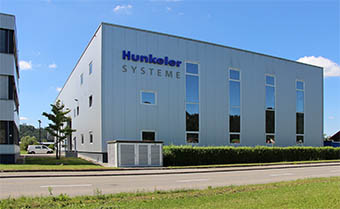 ((PM_HSA_Neues_Erscheinungsbild.jpg))Eine klar gestaltete Wortmarke sagt prägnant, für was die Hunkeler Systeme AG seit jeher steht und in Zukunft stehen wird: Für Entsorgungslösungen mit System.((Anzahl Zeichen: 1677))------------------------------------------------------------------------------------------------------------------------------Über die Hunkeler Systeme AGDie Hunkeler Systeme AG mit Domizil in Wikon (Schweiz) entwickelt und baut Entsorgungsanlagen unterschiedlichster Grössenordnung. Die Anlagen reichen von der kleinen Ballenpresse und Presscontainer, über grosse Absaug- und Verdichtungssysteme bis zur Hochsicherheitsanlage für die Wertschriftenvernichtung. Zu den Kunden der global tätigen Hunkeler Systeme AG zählen Gewerbe- und Dienstleistungsbetriebe, Druckereien, Verpackungsproduzenten, Altstoffhändler, Gemeinden, Holz-, Kunststoff- und Metallverarbeitungsbetriebe, Grossverteiler und nationale Geldinstitute.------------------------------------------------------------------------------------------------------------------------------Für weitere Informationen wenden Sie sich bitte an:Hunkeler Systeme AGErich HodelIndustriestrasse 24806 Wikon / SchweizTelefon +41 62 745 77 77 (Zentrale)hunkelersysteme.com------------------------------------------------------------------------------------------------------------------------------